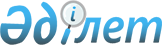 Аудандық мәслихаттың 2008 жылғы 18 желтоқсандағы № 14-85 "Зеренді ауданының 2009 жылға арналған бюджеті туралы" шешіміне өзгертулер мен толықтырулар енгізу туралы
					
			Күшін жойған
			
			
		
					Ақмола облысы Зеренді аудандық мәслихатының 2009 жылғы 27 сәуірдегі № 18-111 шешімі. Ақмола облысы Зеренді ауданының Әділет басқармасында 2009 жылғы 6 мамырда № 1-14-96 тіркелді. Қолданылу мерзімінің аяқталуына байланысты күші жойылды - (Ақмола облысы Зеренді аудандық мәслихатының 2013 жылғы 2 мамырдағы № 103 хатымен)      Ескерту. Қолданылу мерзімінің аяқталуына байланысты күші жойылды - (Ақмола облысы Зеренді аудандық мәслихатының 02.05.2013 № 103 хатымен).

      Қазақстан Республикасының 2008 жылғы 4 желтоқсандағы Бюджеттік Кодексіне, Қазақстан Республикасының 2001 жылғы 23 қаңтардағы «Қазақстан Республикасындағы жергілікті мемлекеттік басқару туралы және өзін-өзі басқару туралы» Заңына, нормативтік құқықтық актілерді мемлекеттік тіркеу тізілімінде № 3319 тіркелген Ақмола облыстық мәслихатының 2009 жылғы 22 сәуірдегі № 4С-14-3 Ақмола облыстық  мәслихатының 2008 жылғы 13 желтоқсандағы № 4С-11-5 «2009 жылға арналған облыстық бюджет туралы» шешіміне өзгертулер мен толықтырулар енгізу туралы шешімі және аудан әкімінің 2009 жылғы 24 сәуірдегі № 543 ұсынысына сәйкес, Зеренді аудандық мәслихаты ШЕШІМ ЕТТІ:



      1. Нормативтік құқықтық актілерді мемлекеттік тіркеудің Тізілімінде № 1-14-89 нөмірімен тіркеліп, 2009 жылғы 9 қаңтардағы № 02(06) «Зеренді» газетінде жарияланған, Зеренді аудандық мәслихаттың 2008 жылғы 18 желтоқсандағы № 14-85 «Зеренді ауданының 2009 жылға арналған бюджеті туралы» шешіміне, (нормативтік құқықтық актілерді мемлекеттік тіркеудің Тізілімінде № 1-14-95 нөмірімен тіркеліп, 2009 жылғы 17 сәуірдегі № 28(32) «Зеренді» газетінде жарияланған, 2009 жылғы 31 наурыздағы № 16-96 Зеренді аудандық мәслихаттың шешімімен енгізілген өзгертулер мен толықтырулармен бірге) келесі өзгертулер мен толықтырулар енгізілсін:



      1) 1 тармақтың 1 тармақшасындағы:

      «2 117 094» саны «2 162 180» санымен ауыстырылсын;

      «33 000» саны «49 372» санымен ауыстырылсын;

      «1 356 406» саны «1 385 120» санымен ауыстырылсын;

      1 тармақтың 2 тармақшасындағы:

      «2 059 799,7» саны «2 104 885,7» санымен ауыстырылсын;



      2) 4 тармақта:

      «193 391» саны «163 391» санымен ауыстырылсын

      2 тармақшада:

      160 067» саны «130 067» санымен ауыстырылсын;



      жолы «15 000 мың теңге – Зеренді селосының су құрлысына, 15 000 мың теңге – Чаглинка селосында сумен қамтамасыз ету жүйесін қайта жаңартуға» шығарылсын;



      3) 5 тармақта:

      «5 400 мың теңге – жылумен қамтамасыз ететін кәсіпорындардың жұмысын тұрақты қызмет етуін қамтамасыз етуге» келесі мазмұнмен жаңа редакцияда баяндалсын;

      «5 400 мың теңге – облыстық бюджеттен бөлінген қаражаттарды Жол картасының инженерлік-коммуникациялық инфрақұрылымының жөндеу шараларын жүзеге асыруға»;



      4) 5 тармақтың 1 тармақшасы келесі мазмұнмен толықтырылсын:  «аймақтық жұмыспен қамту стратегиясына және кадрларды қайта дайындауды жүзеге асыруға 58 714 мың теңге 2009 жылға арналған аудандық бюджеттен қарастырылсын, соның ішінде:

      республикалық бюджеттен – 58 714 мың теңге»;

      Көрсетілген трансферттердің таратылуы аудан әкімдігінің қаулысымен анықталады.



      5) Жоғарыда көрсетілген шешімнің 1 қосымшасында: «Тұрмыстық-коммуналдық шаруашылық» 7 функционалдық тобында:

      «Аудандық (облыстық қала маңызы бар) құрылыс бөлімі» 467 әкімшілік бюджеттік бағдарлама бойынша»:

      «Мемлекеттік коммуналдық тұрмыстық қорынан тұрғын-үй құрылысы» 003 бюджеттік бағдарламасы келесі мазмұнмен жаңа редакцияда баяндалсын «Құрылыс және (немесе) мемлекеттік коммуналдық тұрмыстық қорынан тұрғын-үй алуға».



      2. Нормативтік құқықтық актілерді мемлекеттік тіркеудің Тізілімінде № 1-14-89 нөмірімен тіркеліп, 2009 жылғы 9 қаңтардағы № 02(06) «Зеренді» газетінде жарияланған, 2008 жылғы 18 желтоқсандағы № 14-85 «Зеренді ауданының 2009 жылға арналған бюджеті туралы» шешімінің 1, 2, 4 қосымшасы осы шешімнің 1, 2, 3 қосымшасына сәйкес жаңа редакцияда баяндалсын.



      3. Осы шешім Зеренді ауданының Әділет басқармасында мемлекеттік тіркелген күннен және 2009 жылғы 1 қаңтардан бастап қолданысқа енеді.      Сессия төрағасы                            И.Поздняков      Аудандық мәслихаттың

      хатшысы                                    К.Хасенов      «КЕЛІСІЛДІ»      Зеренді ауданының

      әкімі                                      Е.Сағдиев      Зеренді ауданының

      экономика және бюджеттік

      жоспарлау бөлімі бастығының

      міндетін атқарушы                          А.Қаирбекова

27.04.2009 жылғы

№ 18-111 шешімге

1 қосымшаЗеренді аудандық мәслихатының

2008 жылғы 18 желтоқсандағы 

№ 14-85 "Зеренді ауданының

2009 жылғы бюджет туралы”

шешіміне 1 қосымша 2009 жылғы аудандық бюджет

27.04.2009 жылғы

№ 18-111 шешімге

2 қосымшаЗеренді аудандық мәслихатының

2008 жылғы 18 желтоқсандағы 

№ 14-85 "Зеренді ауданының

2009 жылғы бюджет туралы”

шешіміне

2 қосымша Заңды тұлғалардың жарғылық қорын ұлғайтуға немесе қалыптастыруға және бюджеттік инвестициялық жобаларды жүзеге асыруға бағытталған, бюджеттік бағдарламаларға бөлінген 2009 жылға арналған аудандық бюджеттік даму бюджеттік бағдарламаларының тізбесі

27.04.2009 жылғы

№ 18-111 шешімге

3 қосымшаЗеренді аудандық мәслихатының

2008 жылғы 18 желтоқсандағы 

№ 14-85 "Зеренді ауданының

2009 жылғы бюджет туралы”

шешіміне

3 қосымша 2009 жылға кент ауыл (село), ауылдық (селолық)

округтердің бюджеттік бағдарламасы
					© 2012. Қазақстан Республикасы Әділет министрлігінің «Қазақстан Республикасының Заңнама және құқықтық ақпарат институты» ШЖҚ РМК
				СанаттарСанаттарСанаттарСанаттарСанаттарСанаттарСомаФункционалдық топФункционалдық топФункционалдық топФункционалдық топФункционалдық топФункционалдық топСомаСыныптарСыныптарСыныптарСыныптарСыныптарСомаКіші функцияКіші функцияКіші функцияКіші функцияКіші функцияСомаСыныпшаСыныпшаСыныпшаСыныпшаСомаБюджеттік бағдарламалардың әкiмшiсiБюджеттік бағдарламалардың әкiмшiсiБюджеттік бағдарламалардың әкiмшiсiБюджеттік бағдарламалардың әкiмшiсiСомаАйрықшалықАйрықшалықАйрықшалықСомаБағдарламаБағдарламаБағдарламаСомаАтауларыСома1234567І. Түсімдер21621801Салықтық түсімдер71559201Табыс салығы160672Жеке табыс салығы1606702Кәсіпкерлік қызметпен айналысатын жеке тұлғалардан алынатын жеке табыс салығы1573503Қызметін біржолғы талон бойынша жүзеге асыратын жеке тұлғалардан алынатын жеке табыс салығы33203Әлеуметтiк салық2708381Әлеуметтік салық27083801Әлеуметтік салық27083804Меншiкке салынатын салықтар2255051Мүлiкке салынатын салықтар18420801Заңды тұлғалардың және жеке кәсіпкерлердің мүлкіне салынатын салық18270802Жеке тұлғалардың мүлкiне салынатын салық15003Жер салығы1472302Елдi мекендер жерлерiне жеке тұлғалардан алынатын жер салығы540003Өнеркәсіп, көлік, байланыс, қорғаныс жеріне және ауыл шаруашылығына арналмаған өзге де жерге салынатын жер салығы616707Ауыл шаруашылығы мақсатындағы жерлерге заңды тұлғалардан, жеке кәсіпкерлерден, жеке нотариустар мен адвокаттардан алынатын жер салығы150008Елді мекендер жерлеріне заңды тұлғалардан, жеке кәсіпкер- лерден, жеке нотариустар мен адвокаттардан алынатын жер салығы16564Көлiк құралдарына салынатын салық2357401Заңды тұлғалардың көлiк құралдарына салынатын салық1184802Жеке тұлғалардың көлiк құралдарына салынатын салық117265Бірыңғай жер салығы300001Бірыңғай жер салығы300005Тауарларға, жұмыстарға және қызметтер көрсетуге салынатын iшкi салықтар1986242Акциздер18190001Қазақстан Республикасының аумағында өндірілген спирттiң барлық түрлерi17900096Өндірушілер бөлшек саудада өткізетін, өз өндірісінің (авиациялықты қоспағанда), сондай-ақ өз өндірістік мұқтаждарына пайдаланылатын бензин160097Заңды және жеке тұлғаларға бөлшек саудада өткізетін, сондай-ақ өз өндірістік мұқтаждарына пайдаланылатын дизель отыны13003Табиғи және басқа ресурстарды пайдаланғаны үшiн түсетiн түсiмдер1000015Жер учаскелерін пайдаланғаны үшін төлем100004Кәсiпкерлiк және кәсiби қызметтi жүргiзгенi үшiн алынатын алымдар672401Жеке кәсіпкерлерді мемлекеттік тіркегені үшін алынатын алым45002Жекелеген қызмет түрлерiмен айналысу құқығы үшiн лицензиялық алым89903Заңды тұлғаларды мемлекеттік тіркегені және филиалдар мен өкілдіктерді есептік тіркегені, сондай-ақ оларды қайта тіркегені үшін алым20505Жылжымалы мүлікті кепілдікке салуды мемлекеттік тіркегені және кеменiң немесе жасалып жатқан кеменiң ипотекасы үшін алынатын алым13314Көлік құралдарын мемлекеттік тіркегені, сондай-ақ оларды қайта тіркегені үшін алым6918Жылжымайтын мүлікке және олармен мәміле жасау құқығын мемлекеттік тіркегені үшін алым484820Жергілікті маңызы бар және елді мекендердегі жалпы пайдаланудағы автомобиль жолдарының бөлу жолағында сыртқы (көрнекі) жарнамаларды орналастырғаны үшін алынатын төлем12008Заңдық мәнді іс-әрекеттерді жасағаны және (немесе) құжаттар бергені үшін оған уәкілеттігі бар мемлекеттік органдар немесе лауазымды адамдар алатын міндетті төлемдер45581Мемлекеттік баж455802Мемлекеттік мекемелерге сотқа берілетін талап арыздарынан алынатын мемлекеттік бажды қоспағанда, мемлекеттік баж сотқа берілетін талап арыздардан, ерекше талап етуістері арыздарынан, ерекше жүргізілетін істер бойынша арыздардан (шағымдардан), сот бұйрығын шығару туралы өтініштерден, атқару парағының  дубликатын беру туралы шағымдардан, аралық (төрелік) соттардың және шетелдік соттардың шешімдерін мәжбүрлеп орындауға атқару парағын беру туралы шағымдардың, сот актілерінің атқару парағының және өзге де құжаттардың көшірмелерін қайта беру туралы шағымдардан алынады330804Азаматтық хал актiлерiн тiркегенi үшiн, сондай-ақ азаматтарға азаматтық хал актiлерiн тiркеу туралы куәлiктердi және азаматтық хал актiлерi жазбаларын өзгертуге, толықтыруға және қалпына келтiруге байланысты куәлiктердi қайтадан бергенi үшiн мемлекеттік баж70005Шетелге баруға және Қазақстан Республикасына басқа мемлекеттерден адамдарды шақыруға құқық беретiн құжаттарды ресiмдегенi үшiн, сондай-ақ осы құжаттарға өзгерiстер енгiзгенi үшiн мемлекеттік баж15006Шетелдiктердiң паспорттарына немесе оларды ауыстыратын құжаттарына Қазақстан Республикасынан кету және Қазақстан Республикасына келу құқығына виза бергенi үшiн мемлекеттік баж007Қазақстан Республикасының азаматтығын алу, Қазақстан Республикасының азаматтығын қалпына келтiру және Қазақстан Республикасының азаматтығын тоқтату туралы құжаттарды ресiмдегенi үшін мемлекеттік баж008Тұрғылықты жерiн тiркегенi үшiн мемлекеттік баж30009Аңшы куәлігін бергенi және оны жыл сайын тіркегені үшiн мемлекеттік баж 2510Жеке және заңды тұлғалардың азаматтық, қызметтік қаруының (аңшылық суық қаруды, белгі беретін қаруды, ұңғысыз атыс қаруын, механикалық шашыратқыштарды, көзден жас ағызатын немесе тітіркендіретін заттар толтырылған аэрозольді және басқа құрылғыларды, үрле2512Қаруды және оның оқтарын сақтауға немесе сақтау мен алып жүруге, тасымалдауға, Қазақстан Республикасының аумағына әкелуге және Қазақстан Республикасынан әкетуге рұқсат бергені үшін алынатын мемлекеттік баж502Салықтық емес түсiмдер1209601Мемлекет меншігінен түсетін түсімдер10695Мемлекет меншігіндегі мүлікті жалға беруден түсетін кірістер106904Коммуналдық меншіктегі мүлікті жалға беруден түсетін кірістер106904Мемлекеттік бюджеттен қаржыландырылатын, сондай-ақ Қазақстан Республикасы Ұлттық Банкінің бюджетінен (шығыстар сметасынан) ұсталатын және қаржыландырылатын мемлекеттік мекемелер салатын айыппұлдар, өсімпұлдар, санкциялар, өндіріп алулар109971Мұнай секторы ұйымдарынан түсетін түсімдерді қоспағанда, мемлекеттік бюджеттен қаржыландырылатын, сондай-ақ Қазақстан Республикасы Ұлттық Банкінің бюджетінен (шығыстар сметасынан) ұсталатын және қаржыландырылатын мемлекеттік мекемелер салатын айыппұлдар, өсімпұлдар, санкциялар, өндіріп алулар1099705Жергілікті мемлекеттік органдар салатын әкімшілік айыппұлдар мен санкциялар1099706Басқа да салықтық емес түсiмдер301Басқа да салықтық емес түсiмдер3009Жергілікті бюджетке түсетін салықтық емес басқа да түсімдер303Негізгі капиталды сатудан түсетін түсімдер4937201Мемлекеттік мекемелерге бекітілген мемлекеттік мүлікті сату313721Мемлекеттік мекемелерге бекітілген мемлекеттік мүлікті сату3137203Азаматтарға пәтерлер сатудан түсетін түсімдер3137203Жердi және материалдық емес активтердi сату180001Жерді сату1800001Жер учаскелерін сатудан түсетін түсімдер180004Трансферттердің түсімдері138512002Мемлекеттiк басқарудың жоғары тұрған органдарынан түсетiн трансферттер13851202Облыстық бюджеттен түсетiн трансферттер138512001Ағымдағы мақсатты трансферттер12172502Мақсатты даму трансферттері20845903Субвенциялар1054936II. Шығындар2104885,701Жалпы сипаттағы мемлекеттiк қызметтер1653671Мемлекеттiк басқарудың жалпы функцияларын орындайтын өкiлдi, атқарушы және басқа органдар145509112Аудан (облыстық маңызы бар қала) мәслихатының аппараты10100001Аудан (облыстық маңызы бар қала) мәслихатының қызметін қамтамасыз ету10100122Аудан (облыстық маңызы бар қала) әкімінің аппараты32827001Аудан (облыстық маңызы бар қала) әкімінің қызметін қамтамасыз ету32827123Қаладағы аудан, аудандық маңызы бар қала, кент, ауыл (село), ауылдық (селолық) округ әкімінің аппараты102582001Қаладағы ауданның, аудандық маңызы бар қаланың, кенттің, ауылдың (селоның), ауылдық (селолық) округтің әкімі аппаратының қызметін қамтамасыз ету1025822Қаржылық қызмет11690452Ауданның (облыстық маңызы бар қаланың) қаржы бөлімі11690001Қаржы бөлімінің қызметін қамтамасыз ету8328003Салық салу мақсатында мүлікті бағалауды жүргізу856004Біржолғы талондарды беру жөніндегі жұмысты және біржолғы талондарды іске асырудан сомаларды жинаудың толықтығын қамтамасыз етуді ұйымдастыру239011Коммуналдық меншікке түскен мүлікті есепке алу, сақтау, бағалау және сату22675Жоспарлау және статистикалық қызмет8168453Ауданның (облыстық маңызы бар қаланың) экономика және бюджеттік жоспарлау бөлімі8168001Экономика және бюджеттік жоспарлау бөлімнің қызметін қамтамасыз ету816802Қорғаныс17041Әскери мұқтаждар1704122Аудан (облыстық маңызы бар қала) әкімінің аппараты1704005Жалпыға бірдей әскери міндетті атқару шеңберіндегі іс-шаралар170403Қоғамдық тәртіп, қауіпсіздік, құқық, сот, қылмыстық-атқару қызметі5001Құқық қорғау қызметi500458Ауданның (облыстық маңызы бар қаланың) тұрғын үй-коммуналдық шаруашылығы, жолаушылар көлігі және автомобиль жолдары бөлімі500021Елдi мекендерде жол жүрісі қауiпсiздiгін қамтамасыз ету50004Бiлiм беру1438230,71Мектепке дейiнгi тәрбие және оқыту86819464Ауданның (облыстық маңызы бар қаланың) білім беру бөлімі86819009Мектепке дейінгі тәрбие ұйымдарының қызметін қамтамасыз ету868192Жалпы бастауыш, жалпы негізгі, жалпы орта бiлiм беру1264581,7123Қаладағы аудан, аудандық маңызы бар қала, кент, ауыл (село), ауылдық (селолық) округ әкімінің аппараты2975005Ауылдық (селолық) жерлерде балаларды мектепке дейін тегін алып баруды және кері алып келуді ұйымдастыру2975464Ауданның (облыстық маңызы бар қаланың) білім беру бөлімі1261606,7003Жалпы білім беру1242276,7006Балалар үшін қосымша білім беру19330049Бiлiм беру саласындағы өзге де қызметтер86830464Ауданның (облыстық маңызы бар қаланың) білім беру бөлімі24927001Білім беру бөлімінің қызметін қамтамасыз ету6173004Ауданның (аудандық маңызы бар қаланың) мемлекеттік білім беру мекемелерінде білім беру жүйесін ақпараттандыру4403005Ауданның (аудандық маңызы бар қаланың) мемлекеттік білім беру мекемелер үшін оқулықтар мен оқу-әдiстемелiк кешендерді сатып алу және жеткізу11000007Аудандық (қалалық) ауқымдағы мектеп олимпиадаларын және мектептен тыс іс-шараларды өткiзу131011Өңірлік жұмыспен қамту және кадрларды қайта даярлау стратегиясын іске асыру шеңберінде білім беру объектілерін күрделі, ағымды жөндеу3220467Ауданның (облыстық маңызы бар қаланың) құрылыс бөлімі61903037Білім беру объектілерін салу және реконструкциялау6190306Әлеуметтiк көмек және әлеуметтiк қамсыздандыру1190322Әлеуметтiк көмек103785451Ауданның (облыстық маңызы бар қаланың) жұмыспен қамту және әлеуметтік бағдарламалар бөлімі103785002Еңбекпен қамту бағдарламасы29435005Мемлекеттік атаулы әлеуметтік көмек1522006Тұрғын үй көмегі1039007Жергілікті өкілетті органдардың шешімі бойынша азаматтардың жекелеген топтарына әлеуметтік көмек39944010Үйден тәрбиеленіп оқытылатын мүгедек балаларды материалдық қамтамасыз ету581014Мұқтаж азаматтарға үйде әлеуметтiк көмек көрсету1313101618 жасқа дейінгі балаларға мемлекеттік жәрдемақылар14542017Мүгедектерді оңалту жеке бағдарламасына сәйкес, мұқтаж мүгедектерді арнайы гигиеналық құралдармен қамтамасыз етуге, және ымдау тілі мамандарының, жеке көмекшілердің қызмет көрсету35919Әлеуметтiк көмек және әлеуметтiк қамтамасыз ету салаларындағы өзге де қызметтер15247451Ауданның (облыстық маңызы бар қаланың) жұмыспен қамту және әлеуметтік бағдарламалар бөлімі15247001Жұмыспен қамту және әлеуметтік бағдарламалар бөлімінің қызметін қамтамасыз ету14913011Жәрдемақыларды және басқа да әлеуметтік төлемдерді есептеу, төлеу мен жеткізу бойынша қызметтерге ақы төлеу33407Тұрғын үй-коммуналдық шаруашылық426851Тұрғын үй шаруашылығы1404458Ауданның (облыстық маңызы бар қаланың) тұрғын үй-коммуналдық шаруашылығы, жолаушылар көлігі және автомобиль жолдары бөлімі1200004Азаматтардың жекелеген санаттарын тұрғын үймен қамтамасыз ету1200467Ауданның (облыстық маңызы бар қаланың) құрылыс бөлімі204003Мемлекеттік коммуналдық тұрғын үй қорының тұрғын үй құрылысы және (немесе) сатып алу»;2042Коммуналдық шаруашылық25682458Ауданның (облыстық маңызы бар қаланың) тұрғын үй-коммуналдық шаруашылығы, жолаушылар көлігі және автомобиль жолдары бөлімі20792012Сумен жабдықтау және су бөлу жүйесінің қызмет етуі5392026Ауданның (облыстық маңызы бар қаланың) коммуналдық меншігіндегі жылу жүйелерін қолдануды ұйымдастыру10000030Өңірлік жұмыспен қамту және кадрларды қайта даярлау стратегиясын іске асыру шеңберінде инженерлік коммуникациялық инфрақұрылымды жөндеу және елді-мекендерді көркейту5400467Ауданның (облыстық маңызы бар қаланың) құрылыс бөлімі4890006Сумен жабдықтау жүйесін дамыту48903Елді-мекендерді көркейту15599123Қаладағы аудан, аудандық маңызы бар қала, кент, ауыл (село), ауылдық (селолық) округ әкімінің аппараты8028008Елді мекендерде көшелерді жарықтандыру8028458Ауданның (облыстық маңызы бар қаланың) тұрғын үй-коммуналдық шаруашылығы, жолаушылар көлігі және автомобиль жолдары бөлімі7571016Елдi мекендердiң санитариясын қамтамасыз ету6652018Елдi мекендердi абаттандыру және көгалдандыру91908Мәдениет, спорт, туризм және ақпараттық кеңістiк872621Мәдениет саласындағы қызмет47970455Ауданның (облыстық маңызы бар қаланың) мәдениет және тілдерді дамыту бөлімі47970003Мәдени-демалыс жұмысын қолдау479702Спорт5618465Ауданның (облыстық маңызы бар қаланың) дене тәрбиесі және спорт бөлімі5618006Аудандық (облыстық маңызы бар қалалық) деңгейде спорттық жарыстар өткiзу2975007Әртүрлi спорт түрлерi бойынша аудан (облыстық маңызы бар қала)  құрама командаларының мүшелерiн дайындау және олардың облыстық спорт жарыстарына қатысуы26433Ақпараттық кеңiстiк22759455Ауданның (облыстық маңызы бар қаланың) мәдениет және тілдерді дамыту бөлімі16095006Аудандық (қалалық) кiтап-

ханалардың жұмыс iстеуi14859007Мемлекеттік тілді және Қазақстан халықтарының басқа да тілдерін дамыту1236456Ауданның (облыстық маңызы бар қаланың) ішкі саясат бөлімі6664002Бұқаралық ақпарат құралдары арқылы мемлекеттiк ақпарат саясатын жүргізу66649Мәдениет, спорт, туризм және ақпараттық кеңiстiктi ұйымдастыру жөнiндегi өзге де қызметтер10915455Ауданның (облыстық маңызы бар қаланың) мәдениет және тілдерді дамыту бөлімі3298001Мәдениет және тілдерді дамыту бөлімінің қызметін қамтамасыз ету3298456Ауданның (облыстық маңызы бар қаланың) ішкі саясат бөлімі3489001Ішкі саясат бөлімінің қызметін қамтамасыз ету 3189003Жастар саясаты саласындағы өңірлік бағдарламаларды iске асыру300465Ауданның (облыстық маңызы бар қаланың) дене тәрбиесі және спорт бөлімі4128001Дене шынықтыру және спорт бөлімі қызметін қамтамасыз ету412810Ауыл, су, орман, балық шаруашылығы, ерекше қорғалатын табиғи аумақтар, қоршаған ортаны және жануарлар дүниесін қорғау, жер қатынастары1678061Ауыл шаруашылығы14042453Ауданның (облыстық маңызы бар қаланың) экономика және бюджеттік жоспарлау бөлімі8287099Республикалық бюджеттен берілетін нысаналы трансферттер есебiнен ауылдық елді мекендер саласының мамандарын әлеуметтік қолдау шараларын іске асыру8287462Ауданның (облыстық маңызы бар қаланың) ауыл шаруашылық бөлімі5755001Ауыл шаруашылығы бөлімінің қызметін қамтамасыз ету57552Су шаруашылығы145067467Ауданның (облыстық маңызы бар қаланың) құрылыс бөлімі145067012Сумен жабдықтау жүйесін дамыту1450676Жер қатынастары8697463Ауданның (облыстық маңызы бар қаланың) жер қатынастары бөлімі8697001Жер қатынастары бөлімінің қызметін қамтамасыз ету4887002Ауыл шаруашылығы алқаптарын бiр түрден екiншiсiне ауыстыру жөнiндегi жұмыстар28006Аудандық маңызы бар қалалардың, кенттердiң, ауылдардың (село- лардың), ауылдық (селолық) округтердiң шекарасын белгiлеу кезiнде жүргiзiлетiн жерге орналастыру378211Өнеркәсіп, сәулет, қала құрылысы және құрылыс қызметі76592Сәулет, қала құрылысы және құрылыс қызметі7659467Ауданның (облыстық маңызы бар қаланың) құрылыс бөлімі3487001Құрылыс бөлімінің қызметін қамтамасыз ету3487468Ауданның (облыстық маңызы бар қаланың) сәулет және қала құрылысы бөлімі4172001Қала құрылысы және сәулет бөлімінің қызметін қамтамасыз ету3572003Аудан аумағы қала құрылысын дамытуды кешенді схемаларын, аудандық (облыстық) маңызы бар қалалардың, кенттердің және өзге де ауылдық елді мекендердің бас жоспарларын әзірлеу60012Көлiк және коммуникация560001Автомобиль көлiгi20100123Қаладағы аудан, аудандық маңызы бар қала, кент, ауыл (село), ауылдық (селолық) округ әкімінің аппараты7800013Аудандық маңызы бар қалаларда, кенттерде, ауылдарда (селоларда), ауылдық (селолық) округтерде автомобиль жолдарының жұмыс істеуін қамтамасыз ету7800458Ауданның (облыстық маңызы бар қаланың) тұрғын үй-коммуналдық шаруашылығы, жолаушылар көлігі және автомобиль жолдары бөлімі12300023Автомобиль жолдарының жұмыс істеуін қамтамасыз ету123009Көлiк және коммуникациялар саласындағы өзге де қызметтер35900458Ауданның (облыстық маңызы бар қаланың) тұрғын үй-коммуналдық шаруашылығы, жолаушылар көлігі және автомобиль жолдары бөлімі900024Кентiшiлiк (қалаiшiлiк) және ауданiшiлiк қоғамдық жолаушылар тасымалдарын ұйымдастыру900123Қаладағы аудан, аудандық маңызы бар қала, кент, ауыл (село), ауылдық (селолық) округ әкімінің аппараты35000020Өңірлік жұмыспен қамту және кадрларды қайта даярлау стратегиясын іске асыру шеңберінде елді-мекендер көшелерін жөндеу және ұстау3500013Басқалар154053Кәсiпкерлiк қызметтi қолдау және бәсекелестікті қорғау2955469Ауданның (облыстық маңызы бар қаланың) кәсіпкерлік бөлімі2955001Кәсіпкерлік бөлімі қызметін қамтамасыз ету2885003Кәсіпкерлік қызметті қолдау709Басқалар12450452Ауданның (облыстық маңызы бар қаланың) қаржы бөлімі9400012Ауданның (облыстық маңызы бар қаланың) жергілікті атқарушы органының резерві9400458Ауданның (облыстық маңызы бар қаланың) тұрғын үй-коммуналдық шаруашылығы, жолаушылар көлігі және автомобиль жолдары бөлімі3050001Тұрғын үй-коммуналдық шаруашылығы, жолаушылар көлігі және автомобиль жолдары бөлімінің қызметін қамтамасыз ету305015Трансферттер32351Трансферттер3235452Ауданның (облыстық маңызы бар қаланың) қаржы бөлімі3235006Нысаналы пайдаланылмаған (толық пайдаланылмаған) трансферттерді қайтару3235III. Таза бюджеттiк кредит беру 0IV. Қаржы активтерiмен жасалатын операциялар бойынша сальдо2860013Басқалар316009Өзге де31600452Ауданның (облыстық маңызы бар қаланың) қаржы бөлімі31600014Заңды тұлғалардың жарғылық капиталын қалыптастыру немесе ұлғайту316006Мемлекеттің қаржы активтерін сатудан түсетін түсімдер300001Мемлекеттің қаржы активтерін сатудан түсетін түсімдер30001Қаржы активтерін ел ішінде сатудан түсетін түсімдер300005Мүліктік кешен түріндегі коммуналдық мемлекеттік мекемелер мен мемлекеттік кәсіпорындарды және коммуналдық мемлекеттік кәсіпорындардың жедел басқаруындағы немесе шаруашылық жүргізуіндегі өзге мемлекеттік мүлікті сатудан түсетін түсімдер3000V. Бюджет тапшылығы (профициті)28694,3VI. Бюджет тапшылығын қаржыландыру (профицитті пайдалану)-28694,3Қарыздарды өтеу2869816Қарыздарды өтеу286981Қарыздарды өтеу28698452Ауданның (облыстық маңызы бар қаланың) қаржы бөлімі28698009Жергiлiктi атқарушы органдардың борышын өтеу28698024Жоғары тұрған бюджеттің алдында286988Бюджет қаражаты қалдықтарының қозғалысы3,701Бюджет қаражаты қалдықтары3,71Бюджет қаражатының бос қалдықтары3,701Бюджет қаражатының бос қалдықтары3,72Есепті кезең соңындағы бюджет қаражатының қалдықтары001Есепті кезеңнің соңындағы бюджет қаражатының қалдықтарыФункционалдық топФункционалдық топФункционалдық топФункционалдық топФункционалдық топСомаКіші функцияКіші функцияКіші функцияКіші функцияСомаБюджеттік бағдарламалардың әкiмшiсiБюджеттік бағдарламалардың әкiмшiсiБюджеттік бағдарламалардың әкiмшiсiСомаБағдарламаБағдарламаСомаАтауларыСома123456Шығындар243 66404Бiлiм беру9Бiлiм беру саласындағы өзге де қызметтер467Ауданның (облыстық маңызы бар қаланың) құрылыс бөлімі037Білім беру объектілерін салу және реконструкциялау61 90307Тұрғын үй-коммуналдық шаруашылық1Тұрғын үй шаруашылығы467Ауданның (облыстық маңызы бар қаланың) құрылыс бөлімі003Мемлекеттік коммуналдық тұрғын үй қорының тұрғын үй құрылысы2042Коммуналдық шаруашылық467Ауданның (облыстық маңызы бар қаланың) құрылыс бөлімі006Сумен жабдықтау жүйесін дамыту4 89010Ауыл, су, орман, балық шаруашылығы, ерекше қорғалатын табиғи аумақтар, қоршаған ортаны және жануарлар дүниесін қорғау, жер қатынастары2Су шаруашылығы467Ауданның (облыстық маңызы бар қаланың) құрылыс бөлімі012Сумен жабдықтау жүйесін дамыту145 06713Басқалар9Басқалар452Ауданның (облыстық маңызы бар қаланың) қаржы бөлімі014Заңды тұлғалардың жарғылық капиталын қалыптастыру немесе ұлғайту31 600Ауылдық (селолық) округінің атауыАуылдық (селолық) округінің атауыАуылдық (селолық) округінің атауыАуылдық (селолық) округінің атауыАуылдық (селолық) округінің атауыАуылдық (селолық) округінің атауыСомаФункционалдық топФункционалдық топФункционалдық топФункционалдық топФункционалдық топСомаКіші функцияКіші функцияКіші функцияКіші функцияСомаБюджеттік бағдарламалардың әкiмшiсiБюджеттік бағдарламалардың әкiмшiсiБюджеттік бағдарламалардың әкiмшiсiСомаБағдарламаБағдарламаСомаАтауларыСома12345671. Ақкөл селолық округі әкімінің аппараты1. Ақкөл селолық округі әкімінің аппараты1. Ақкөл селолық округі әкімінің аппараты1. Ақкөл селолық округі әкімінің аппараты1. Ақкөл селолық округі әкімінің аппараты1. Ақкөл селолық округі әкімінің аппараты447701Жалпы сипаттағы мемлекеттiк қызметтер көрсету39281Мемлекеттiк басқарудың жалпы функцияларын орындайтын өкiлдi, атқарушы және басқа органдар3928123Қаладағы аудан аудандық маңызы бар қала, кент, ауыл (село), ауылдық (селолық) округ әкімі аппаратының жұмыс істеуі3928001Қаладағы ауданның, аудандық маңызы бар қаланың, кенттің, ауылдың (селоның), ауылдық (селолық) округтің әкімі аппаратының қызметін қамтамасыз ету392807Тұрғын үй-коммуналдық шаруашылық3543Елді-мекендерді көркейту354123Қаладағы аудан аудандық маңызы бар қала, кент, ауыл (село), ауылдық (селолық) округ әкімі аппаратының жұмыс істеуі354008Елді мекендерде көшелерді жарықтандыру35412Көлiк және коммуникациялар1951Автомобиль көлiгi195123Қаладағы аудан аудандық маңызы бар қала, кент, ауыл (село), ауылдық (селолық) округ әкімі аппаратының жұмыс істеуі195013Аудандық маңызы бар қалаларда, кенттерде, ауылдарда (селоларда), ауылдық (селолық) округтерде автомобиль жолдарының қызмет етуін қамтамасыз ету1952. Бұлақ селолық округі әкімінің аппараты2. Бұлақ селолық округі әкімінің аппараты2. Бұлақ селолық округі әкімінің аппараты2. Бұлақ селолық округі әкімінің аппараты2. Бұлақ селолық округі әкімінің аппараты2. Бұлақ селолық округі әкімінің аппараты519801Жалпы сипаттағы мемлекеттiк қызметтер көрсету47011Мемлекеттiк басқарудың жалпы функцияларын орындайтын өкiлдi, атқарушы және басқа органдар4701123Қаладағы аудан аудандық маңызы бар қала, кент, ауыл (село), ауылдық (селолық) округ әкімі аппаратының жұмыс істеуі4701001Қаладағы ауданның, аудандық маңызы бар қаланың, кенттің, ауылдың (селоның), ауылдық (селолық) округтің әкімі аппаратының қызметін қамтамасыз  ету470107Тұрғын үй-коммуналдық шаруашылық2173Елді-мекендерді көркейту217123Қаладағы аудан аудандық маңызы бар қала, кент, ауыл (село), ауылдық (селолық) округ әкімі аппаратының жұмыс істеуі217008Елді мекендерде көшелерді жарықтандыру21712Көлiк және коммуникациялар2801Автомобиль көлiгi280123Қаладағы аудан аудандық маңызы бар қала, кент, ауыл (село), ауылдық (селолық) округ әкімі аппаратының жұмыс істеуі280013Аудандық маңызы бар қалаларда, кенттерде, ауылдарда (селоларда), ауылдық (селолық) округтерде автомобиль жолдарының қызмет етуін қамтамасыз ету2803. Викторовка селолық округі әкімінің аппараты3. Викторовка селолық округі әкімінің аппараты3. Викторовка селолық округі әкімінің аппараты3. Викторовка селолық округі әкімінің аппараты3. Викторовка селолық округі әкімінің аппараты3. Викторовка селолық округі әкімінің аппараты570601Жалпы сипаттағы мемлекеттiк қызметтер көрсету42661Мемлекеттiк басқарудың жалпы функцияларын орындайтын өкiлдi, атқарушы және басқа органдар4266123Қаладағы аудан аудандық маңызы бар қала, кент, ауыл (село), ауылдық (селолық) округ әкімі аппаратының жұмыс істеуі4266001Қаладағы ауданның, аудандық маңызы бар қаланың, кенттің, ауылдың (селоның), ауылдық  селолық) округтің әкімі аппаратының қызметін қамтамасыз ету426607Тұрғын үй-коммуналдық шаруашылық1993Елді-мекендерді көркейту199123Қаладағы аудан аудандық маңызы бар қала, кент, ауыл (село), ауылдық (селолық) округ әкімі аппаратының жұмыс істеуі199008Елді мекендерде көшелерді жарықтандыру19912Көлiк және коммуникациялар12411Автомобиль көлiгi241123Қаладағы аудан аудандық маңызы бар қала, кент, ауыл (село), ауылдық (селолық) округ әкімі аппаратының жұмыс істеуі241013Аудандық маңызы бар қалаларда, кенттерде, ауылдарда (селоларда), ауылдық (селолық) округтерде автомобиль жолдарының қызмет етуін қамтамасыз ету2419Көлiк және коммуникациялар саласындағы өзге де қызметтер1000123Қаладағы аудан аудандық маңызы бар қала, кент, ауыл (село), ауылдық (селолық) округ әкімі аппаратының жұмыс істеуі1000020Өңірлік жұмыспен қамту және кадрларды қайта даярлау стратегиясын іске асыру шеңберінде елді-мекендер көшелерін жөндеу және ұстау10004. Зеренді селолық округі әкімінің аппараты4. Зеренді селолық округі әкімінің аппараты4. Зеренді селолық округі әкімінің аппараты4. Зеренді селолық округі әкімінің аппараты4. Зеренді селолық округі әкімінің аппараты4. Зеренді селолық округі әкімінің аппараты1026401Жалпы сипаттағы мемлекеттiк қызметтер көрсету62631Мемлекеттiк басқарудың жалпы функцияларын орындайтын өкiлдi,  атқарушы және басқа органдар6263123Қаладағы аудан аудандық маңызы бар қала, кент, ауыл (село), ауылдық (селолық) округ әкімі аппаратының жұмыс істеуі6263001Қаладағы ауданның, аудандық маңызы бар қаланың, кенттің, ауылдың (селоның), ауылдық (селолық) округтің әкімі аппаратының қызметін қамтамасыз ету626307Тұрғын үй-коммуналдық шаруашылық18813Елді-мекендерді көркейту1881123Қаладағы аудан аудандық маңызы бар қала, кент, ауыл (село), ауылдық (селолық) округ әкімі аппаратының жұмыс істеуі1881008Елді мекендерде көшелерді жарықтандыру188112Көлiк және коммуникациялар21201Автомобиль көлiгi1220123Қаладағы аудан аудандық маңызы бар қала, кент, ауыл (село), ауылдық (селолық) округ әкімі аппаратының жұмыс істеуі1220013Аудандық маңызы бар қалаларда, кенттерде, ауылдарда (селоларда), ауылдық (селолық) округтерде автомобиль жолдарының қызмет етуін қамтамасыз ету12209Көлiк және коммуникациялар саласындағы өзге де қызметтер900123Қаладағы аудан аудандық маңызы бар қала, кент, ауыл (село), ауылдық (селолық) округ әкімі аппаратының жұмыс істеуі900020Өңірлік жұмыспен қамту және кадрларды қайта даярлау стратегиясын іске асыру шеңберінде елді-мекендер көшелерін жөндеу және ұстау9005. Исаковка селолық округі әкімінің аппараты5. Исаковка селолық округі әкімінің аппараты5. Исаковка селолық округі әкімінің аппараты5. Исаковка селолық округі әкімінің аппараты5. Исаковка селолық округі әкімінің аппараты5. Исаковка селолық округі әкімінің аппараты815401Жалпы сипаттағы мемлекеттiк қызметтер көрсету39851Мемлекеттiк басқарудың жалпы функцияларын орындайтын өкiлдi, атқарушы және басқа органдар3985123Қаладағы аудан аудандық маңызы бар қала, кент, ауыл (село), ауылдық (селолық) округ әкімі аппаратының жұмыс істеуі3985001Қаладағы ауданның, аудандық маңызы бар қаланың, кенттің, ауылдың (селоның), ауылдық (селолық) округтің әкімі аппаратының қызметін қамтамасыз ету398507Тұрғын үй-коммуналдық шаруашылық1993Елді-мекендерді көркейту199123Қаладағы аудан аудандық маңызы бар қала, кент, ауыл (село), ауылдық (селолық) округ әкімі аппаратының жұмыс істеуі199008Елді мекендерде көшелерді жарықтандыру19912Көлiк және коммуникациялар39701Автомобиль көлiгi670123Қаладағы аудан аудандық маңызы бар қала, кент, ауыл (село), ауылдық (селолық) округ әкімі аппаратының жұмыс істеуі670013Аудандық маңызы бар қалаларда, кенттерде, ауылдарда (селоларда), ауылдық (селолық) округтерде автомобиль жолдарының қызмет етуін қамтамасыз ету6709Көлiк және коммуникациялар саласындағы өзге де қызметтер3300123Қаладағы аудан аудандық маңызы бар қала, кент, ауыл (село), ауылдық (селолық) округ әкімі аппаратының жұмыс істеуі3300020Өңірлік жұмыспен қамту және кадрларды қайта даярлау стратегиясын іске асыру шеңберінде елді-мекендер көшелерін жөндеу және ұстау33006. Қазоты селолық округі әкімінің аппараты6. Қазоты селолық округі әкімінің аппараты6. Қазоты селолық округі әкімінің аппараты6. Қазоты селолық округі әкімінің аппараты6. Қазоты селолық округі әкімінің аппараты6. Қазоты селолық округі әкімінің аппараты792601Жалпы сипаттағы мемлекеттiк қызметтер көрсету42391Мемлекеттiк басқарудың жалпы функцияларын орындайтын өкiлдi, атқарушы және басқа органдар4239123Қаладағы аудан аудандық маңызы бар қала, кент, ауыл (село), ауылдық (селолық) округ әкімі аппаратының жұмыс істеуі4239001Қаладағы ауданның, аудандық маңызы бар қаланың, кенттің, ауылдың (селоның), ауылдық (селолық) округтің әкімі аппаратының қызметін қамтамасыз ету423904Бiлiм беру3542Жалпы бастауыш, жалпы негізгі, жалпы орта бiлiм беру354123Қаладағы аудан аудандық маңызы бар қала, кент, ауыл (село), ауылдық (селолық) округ әкімі аппаратының жұмыс істеуі354005Ауылдық (селолық) жерлерде балаларды мектепке дейін тегін алып баруды және кері алып келуді ұйымдастыру35407Тұрғын үй-коммуналдық шаруашылық1633Елді-мекендерді көркейту163123Қаладағы аудан аудандық маңызы бар қала, кент, ауыл (село), ауылдық (селолық) округ әкімі аппаратының жұмыс істеуі163008Елді мекендерде көшелерді жарықтандыру16312Көлiк және коммуникациялар31701Автомобиль көлiгi170123Қаладағы аудан аудандық маңызы бар қала, кент, ауыл (село), ауылдық (селолық) округ әкімі аппаратының жұмыс істеуі170013Аудандық маңызы бар қалаларда, кенттерде, ауылдарда (селоларда), ауылдық (селолық) округтерде автомобиль жолдарының қызмет етуін қамтамасыз ету1709Көлiк және коммуникациялар саласындағы өзге де қызметтер3000123Қаладағы аудан аудандық маңызы бар қала, кент, ауыл (село), ауылдық (селолық) округ әкімі аппаратының жұмыс істеуі3000020Өңірлік жұмыспен қамту және кадрларды қайта даярлау стратегиясын іске асыру шеңберінде елді-мекендер көшелерін жөндеу және ұстау30007. Қанай би атындағы селолық округі әкімінің аппараты7. Қанай би атындағы селолық округі әкімінің аппараты7. Қанай би атындағы селолық округі әкімінің аппараты7. Қанай би атындағы селолық округі әкімінің аппараты7. Қанай би атындағы селолық округі әкімінің аппараты7. Қанай би атындағы селолық округі әкімінің аппараты885101Жалпы сипаттағы мемлекеттiк қызметтер көрсету36561Мемлекеттiк басқарудың жалпы функцияларын орындайтын өкiлдi, атқарушы және басқа органдар3656123Қаладағы аудан аудандық маңызы бар қала, кент, ауыл (село), ауылдық (селолық) округ әкімі аппаратының жұмыс істеуі3656001Қаладағы ауданның, аудандық маңызы бар қаланың, кенттің, ауылдың (селоның), ауылдық (селолық) округтің әкімі аппаратының қызметін қамтамасыз ету365607Тұрғын үй-коммуналдық шаруашылық2053Елді-мекендерді көркейту205123Қаладағы аудан аудандық маңызы бар қала, кент, ауыл (село), ауылдық (селолық) округ әкімі аппаратының жұмыс істеуі205008Елді мекендерде көшелерді жарықтандыру20512Көлiк және коммуникациялар49901Автомобиль көлiгi290123Қаладағы аудан аудандық маңызы бар қала, кент, ауыл (село), ауылдық (селолық) округ әкімі аппаратының жұмыс істеуі290013Аудандық маңызы бар қалаларда, кенттерде, ауылдарда (селоларда), ауылдық (селолық) округтерде автомобиль жолдарының қызмет етуін қамтамасыз ету2909Көлiк және коммуникациялар саласындағы өзге де қызметтер4700123Қаладағы аудан аудандық маңызы бар қала, кент, ауыл (село), ауылдық (селолық) округ әкімі аппаратының жұмыс істеуі4700020Өңірлік жұмыспен қамту және кадрларды қайта даярлау стратегиясын іске асыру шеңберінде елді-мекендер көшелерін жөндеу және ұстау47008. Қоңысбай селолық округі әкімінің аппараты8. Қоңысбай селолық округі әкімінің аппараты8. Қоңысбай селолық округі әкімінің аппараты8. Қоңысбай селолық округі әкімінің аппараты8. Қоңысбай селолық округі әкімінің аппараты8. Қоңысбай селолық округі әкімінің аппараты436501Жалпы сипаттағы мемлекеттiк қызметтер көрсету39891Мемлекеттiк басқарудың жалпы функцияларын орындайтын өкiлдi, атқарушы және басқа органдар3989123Қаладағы аудан аудандық маңызы бар қала, кент, ауыл (село), ауылдық (селолық) округ әкімі аппаратының жұмыс істеуі3989001Қаладағы ауданның, аудандық маңызы бар қаланың, кенттің, ауылдың (селоның), ауылдық (селолық) округтің әкімі аппаратының қызметін қамтамасыз ету398907Тұрғын үй-коммуналдық шаруашылық3763Елді-мекендерді көркейту376123Қаладағы аудан аудандық маңызы бар қала, кент, ауыл (село), ауылдық (селолық) округ әкімі аппаратының жұмыс істеуі376008Елді мекендерде көшелерді жарықтандыру3769. Күсеп селолық округі әкімінің аппараты9. Күсеп селолық округі әкімінің аппараты9. Күсеп селолық округі әкімінің аппараты9. Күсеп селолық округі әкімінің аппараты9. Күсеп селолық округі әкімінің аппараты9. Күсеп селолық округі әкімінің аппараты590401Жалпы сипаттағы мемлекеттiк қызметтер көрсету44601Мемлекеттiк басқарудың жалпы функцияларын орындайтын өкiлдi, атқарушы және басқа органдар4460123Қаладағы аудан аудандық маңызы бар қала, кент, ауыл (село), ауылдық (селолық) округ әкімі аппаратының жұмыс істеуі4460001Қаладағы ауданның, аудандық маңызы бар қаланың, кенттің, ауылдың (селоның), ауылдық (селолық) округтің әкімі аппаратының қызметін қамтамасыз ету446007Тұрғын үй-коммуналдық шаруашылық3613Елді-мекендерді көркейту361123Қаладағы аудан аудандық маңызы бар қала, кент, ауыл (село), ауылдық (селолық) округ әкімі аппаратының жұмыс істеуі361008Елді мекендерде көшелерді жарықтандыру36112Көлiк және коммуникациялар10831Автомобиль көлiгi183123Қаладағы аудан аудандық маңызы бар қала, кент, ауыл (село), ауылдық (селолық) округ әкімі аппаратының жұмыс істеуі183013Аудандық маңызы бар қалаларда, кенттерде, ауылдарда (селоларда), ауылдық (селолық) округтерде автомобиль жолдарының қызмет етуін қамтамасыз ету1839Көлiк және коммуникациялар саласындағы өзге де қызметтер900123Қаладағы аудан аудандық маңызы бар қала, кент, ауыл (село), ауылдық (селолық) округ әкімі аппаратының жұмыс істеуі900020Өңірлік жұмыспен қамту және кадрларды қайта даярлау стратегиясын іске асыру шеңберінде елді-мекендер көшелерін жөндеу және ұстау90010. Қызылегіс селолық округі әкімінің аппараты10. Қызылегіс селолық округі әкімінің аппараты10. Қызылегіс селолық округі әкімінің аппараты10. Қызылегіс селолық округі әкімінің аппараты10. Қызылегіс селолық округі әкімінің аппараты10. Қызылегіс селолық округі әкімінің аппараты807201Жалпы сипаттағы мемлекеттiк қызметтер көрсету38421Мемлекеттiк басқарудың жалпы функцияларын орындайтын өкiлдi, атқарушы және басқа органдар3842123Қаладағы аудан аудандық маңызы бар қала, кент, ауыл (село), ауылдық (селолық) округ әкімі аппаратының жұмыс істеуі3842001Қаладағы ауданның, аудандық маңызы бар қаланың, кенттің, ауылдың (селоның), ауылдық (селолық) округтің әкімі аппаратының қызметін қамтамасыз ету384207Тұрғын үй-коммуналдық шаруашылық2003Елді-мекендерді көркейту200123Қаладағы аудан аудандық маңызы бар қала, кент, ауыл (село), ауылдық (селолық) округ әкімі аппаратының жұмыс істеуі200008Елді мекендерде көшелерді жарықтандыру20012Көлiк және коммуникациялар40301Автомобиль көлiгi430123Қаладағы аудан аудандық маңызы бар қала, кент, ауыл (село), ауылдық (селолық) округ әкімі аппаратының жұмыс істеуі430013Аудандық маңызы бар қалаларда, кенттерде, ауылдарда (селоларда), ауылдық (селолық) округтерде автомобиль жолдарының қызмет етуін қамтамасыз ету4309Көлiк және коммуникациялар саласындағы өзге де қызметтер3600123Қаладағы аудан аудандық маңызы бар қала, кент, ауыл (село), ауылдық (селолық) округ әкімі аппаратының жұмыс істеуі3600020Өңірлік жұмыспен қамту және кадрларды қайта даярлау стратегиясын іске асыру шеңберінде елді-мекендер көшелерін жөндеу және ұстау360011. Қызылсая селолық округі әкімінің аппараты11. Қызылсая селолық округі әкімінің аппараты11. Қызылсая селолық округі әкімінің аппараты11. Қызылсая селолық округі әкімінің аппараты11. Қызылсая селолық округі әкімінің аппараты11. Қызылсая селолық округі әкімінің аппараты514701Жалпы сипаттағы мемлекеттiк қызметтер көрсету46221Мемлекеттiк басқарудың жалпы функцияларын орындайтын өкiлдi, атқарушы және басқа органдар4622123Қаладағы аудан аудандық маңызы бар қала, кент, ауыл (село), ауылдық (селолық) округ әкімі аппаратының жұмыс істеуі4622001Қаладағы ауданның, аудандық маңызы бар қаланың, кенттің, ауылдың (селоның), ауылдық (селолық) округтің әкімі аппаратының қызметін қамтамасыз ету462207Тұрғын үй-коммуналдық шаруашылық3053Елді-мекендерді көркейту305123Қаладағы аудан аудандық маңызы бар қала, кент, ауыл (село),ауылдық (селолық) округ әкімі аппаратының жұмыс істеуі305008Елді мекендерде көшелерді жарықтандыру30512Көлiк және коммуникациялар2201Автомобиль көлiгi220123Қаладағы аудан аудандық маңызы бар қала, кент, ауыл (село), ауылдық (селолық) округ әкімі аппаратының жұмыс істеуі220013Аудандық маңызы бар қалаларда, кенттерде, ауылдарда (селоларда), ауылдық (селолық) округтерде автомобиль жолдарының қызмет етуін қамтамасыз ету22012. Ортақ селолық округі әкімінің аппараты12. Ортақ селолық округі әкімінің аппараты12. Ортақ селолық округі әкімінің аппараты12. Ортақ селолық округі әкімінің аппараты12. Ортақ селолық округі әкімінің аппараты12. Ортақ селолық округі әкімінің аппараты684501Жалпы сипаттағы мемлекеттiк қызметтер көрсету39681Мемлекеттiк басқарудың жалпы функцияларын орындайтын өкiлдi, атқарушы және басқа органдар3968123Қаладағы аудан аудандық маңызы бар қала, кент, ауыл (село), ауылдық (селолық) округ әкімі аппаратының жұмыс істеуі3968001Қаладағы ауданның, аудандық маңызы бар қаланың, кенттің, ауылдың (селоның), ауылдық (селолық) округтің әкімі аппаратының қызметін қамтамасыз ету396804Бiлiм беру2422Жалпы бастауыш, жалпы негізгі, жалпы орта бiлiм беру242123Қаладағы аудан аудандық маңызы бар қала, кент, ауыл (село), ауылдық (селолық) округ әкімі аппаратының жұмыс істеуі242005Ауылдық (селолық) жерлерде балаларды мектепке дейін тегін алып баруды және кері алып келуді ұйымдастыру24207Тұрғын үй-коммуналдық шаруашылық1853Елді-мекендерді көркейту185123Қаладағы аудан аудандық маңызы бар қала, кент, ауыл (село), ауылдық (селолық) округ әкімі аппаратының жұмыс істеуі185008Елді мекендерде көшелерді жарықтандыру18512Көлiк және коммуникациялар24501Автомобиль көлiгi250123Қаладағы аудан аудандық маңызы бар қала, кент, ауыл (село), ауылдық (селолық) округ әкімі аппаратының жұмыс істеуі250013Аудандық маңызы бар қалаларда, кенттерде, ауылдарда (селоларда), ауылдық (селолық) округтерде автомобиль жолдарының қызмет етуін қамтамасыз ету2509Көлiк және коммуникациялар саласындағы өзге де қызметтер2200123Қаладағы аудан аудандық маңызы бар қала, кент, ауыл (село), ауылдық (селолық) округ әкімі аппаратының жұмыс істеуі2200020Өңірлік жұмыспен қамту және кадрларды қайта даярлау стратегиясын іске асыру шеңберінде елді-мекендер көшелерін жөндеу және ұстау220013. Бәйтерек селолық округі әкімінің аппараты13. Бәйтерек селолық округі әкімінің аппараты13. Бәйтерек селолық округі әкімінің аппараты13. Бәйтерек селолық округі әкімінің аппараты13. Бәйтерек селолық округі әкімінің аппараты13. Бәйтерек селолық округі әкімінің аппараты433301Жалпы сипаттағы мемлекеттiк қызметтер көрсету40101Мемлекеттiк басқарудың жалпы функцияларын орындайтын өкiлдi, атқарушы және басқа органдар4010123Қаладағы аудан аудандық маңызы бар қала, кент, ауыл (село), ауылдық (селолық) округ әкімі аппаратының жұмыс істеуі4010001Қаладағы ауданның, аудандық маңызы бар қаланың, кенттің, ауылдың (селоның), ауылдық(селолық) округтің әкімі  аппаратының қызметін қамтамасыз ету401007Тұрғын үй-коммуналдық шаруашылық1233Елді-мекендерді көркейту123123Қаладағы аудан аудандық маңызы бар қала, кент, ауыл (село), ауылдық (селолық) округ әкімі аппаратының жұмыс істеуі123008Елді мекендерде көшелерді жарықтандыру12312Көлiк және коммуникациялар2001Автомобиль көлiгi200123Қаладағы аудан аудандық маңызы бар қала, кент, ауыл (село), ауылдық (селолық) округ әкімі аппаратының жұмыс істеуі200013Аудандық маңызы бар қалаларда, кенттерде, ауылдарда (селоларда), ауылдық (селолық) округтерде автомобиль жолдарының қызмет етуін қамтамасыз ету20014. Приречен селолық округі әкімінің аппараты14. Приречен селолық округі әкімінің аппараты14. Приречен селолық округі әкімінің аппараты14. Приречен селолық округі әкімінің аппараты14. Приречен селолық округі әкімінің аппараты14. Приречен селолық округі әкімінің аппараты459201Жалпы сипаттағы мемлекеттiк қызметтер көрсету41491Мемлекеттiк басқарудың жалпы функцияларын орындайтын өкiлдi, атқарушы және басқа органдар4149123Қаладағы аудан аудандық маңызы бар қала, кент, ауыл (село), ауылдық (селолық) округ әкімі аппаратының жұмыс істеуі4149001Қаладағы ауданның, аудандық маңызы бар қаланың, кенттің, ауылдың (селоның), ауылдық (селолық) округтің әкімі аппаратының қызметін қамтамасыз  ту414907Тұрғын үй-коммуналдық шаруашылық2483Елді-мекендерді көркейту248123Қаладағы аудан аудандық маңызы бар қала, кент, ауыл (село), ауылдық (селолық) округ әкімі аппаратының жұмыс істеуі248008Елді мекендерде көшелерді жарықтандыру24812Көлiк және коммуникациялар1951Автомобиль көлiгi195123Қаладағы аудан аудандық маңызы бар қала, кент, ауыл (село), ауылдық (селолық) округ әкімі аппаратының жұмыс істеуі195013Аудандық маңызы бар қалаларда, кенттерде, ауылдарда (селоларда), ауылдық (селолық) округтерде автомобиль жолдарының қызмет етуін қамтамасыз ету19515. Пухальск селолық округі әкімінің аппараты15. Пухальск селолық округі әкімінің аппараты15. Пухальск селолық округі әкімінің аппараты15. Пухальск селолық округі әкімінің аппараты15. Пухальск селолық округі әкімінің аппараты15. Пухальск селолық округі әкімінің аппараты519101Жалпы сипаттағы мемлекеттiк қызметтер көрсету42731Мемлекеттiк басқарудың жалпы функцияларын орындайтын өкiлдi, атқарушы және басқа органдар4273123Қаладағы аудан аудандық маңызы бар қала, кент, ауыл (село), ауылдық (селолық) округ әкімі аппаратының жұмыс істеуі4273001Қаладағы ауданның, аудандық маңызы бар қаланың, кенттің, ауылдың (селоның), ауылдық (селолық) округтің әкімі аппаратының қызметін қамтамасыз  ету427304Бiлiм беру3502Жалпы бастауыш, жалпы негізгі, жалпы орта бiлiм беру350123Қаладағы аудан аудандық маңызы бар қала, кент, ауыл (село), ауылдық (селолық) округ әкімі аппаратының жұмыс істеуі350005Ауылдық (селолық) жерлерде балаларды мектепке дейін тегін алып баруды және кері алып келуді ұйымдастыру35007Тұрғын үй-коммуналдық шаруашылық3283Елді-мекендерді көркейту328123Қаладағы аудан аудандық маңызы бар қала, кент, ауыл (село), ауылдық (селолық) округ әкімі аппаратының жұмыс істеуі328008Елді мекендерде көшелерді жарықтандыру32812Көлiк және коммуникациялар2401Автомобиль көлiгi240123Қаладағы аудан аудандық маңызы бар қала, кент, ауыл (село), ауылдық (селолық) округ әкімі аппаратының жұмыс істеуі240013Аудандық маңызы бар қалаларда, кенттерде, ауылдарда (селоларда), ауылдық (селолық) округтерде автомобиль жолдарының қызмет етуін қамтамасыз ету24016. Садовый селолық округі әкімінің аппараты16. Садовый селолық округі әкімінің аппараты16. Садовый селолық округі әкімінің аппараты16. Садовый селолық округі әкімінің аппараты16. Садовый селолық округі әкімінің аппараты16. Садовый селолық округі әкімінің аппараты765701Жалпы сипаттағы мемлекеттiк қызметтер көрсету41601Мемлекеттiк басқарудың жалпы функцияларын орындайтын өкiлдi, атқарушы және басқа органдар4160123Қаладағы аудан аудандық маңызы бар қала, кент, ауыл (село), ауылдық (селолық) округ әкімі аппаратының жұмыс істеуі4160001Қаладағы ауданның, аудандық маңызы бар қаланың, кенттің, ауылдың (селоның), ауылдық (селолық) округтің әкімі аппаратының қызметін қамтамасыз  ету416007Тұрғын үй-коммуналдық шаруашылық1573Елді-мекендерді көркейту157123Қаладағы аудан аудандық маңызы бар қала, кент, ауыл (село), ауылдық (селолық) округ әкімі аппаратының жұмыс істеуі157008Елді мекендерде көшелерді жарықтандыру15712Көлiк және коммуникациялар33401Автомобиль көлiгi740123Қаладағы аудан аудандық маңызы бар қала, кент, ауыл (село), ауылдық (селолық) округ әкімі аппаратының жұмыс істеуі740013Аудандық маңызы бар қалаларда, кенттерде, ауылдарда (селоларда), ауылдық (селолық) округтерде автомобиль жолдарының қызмет етуін қамтамасыз ету7409Көлiк және коммуникациялар саласындағы өзге де қызметтер2600123Қаладағы аудан аудандық маңызы бар қала, кент, ауыл (село), ауылдық (селолық) округ әкімі аппаратының жұмыс істеуі2600020Өңірлік жұмыспен қамту және кадрларды қайта даярлау стратегиясын іске асыру шеңберінде елді-мекендер көшелерін жөндеу және ұстау260017. Самарбай селолық округі әкімінің аппараты17. Самарбай селолық округі әкімінің аппараты17. Самарбай селолық округі әкімінің аппараты17. Самарбай селолық округі әкімінің аппараты17. Самарбай селолық округі әкімінің аппараты17. Самарбай селолық округі әкімінің аппараты485401Жалпы сипаттағы мемлекеттiк қызметтер көрсету41371Мемлекеттiк басқарудың жалпы функцияларын орындайтын өкiлдi, атқарушы және басқа органдар4137123Қаладағы аудан аудандық маңызы бар қала, кент, ауыл (село), ауылдық (селолық) округ әкімі аппаратының жұмыс істеуі4137001Қаладағы ауданның, аудандық маңызы бар қаланың, кенттің, ауылдың (селоның), ауылдық (селолық) округтің әкімі аппаратының қызметін қамтамасыз ету413704Бiлiм беру1652Жалпы бастауыш, жалпы негізгі, жалпы орта бiлiм беру165123Қаладағы аудан аудандық маңызы бар қала, кент, ауыл (село), ауылдық (селолық) округ әкімі аппаратының жұмыс істеуі165005Ауылдық (селолық) жерлерде балаларды мектепке дейін тегін алып баруды және кері алып келуді ұйымдастыру16507Тұрғын үй-коммуналдық шаруашылық2223Елді-мекендерді көркейту222123Қаладағы аудан аудандық маңызы бар қала, кент, ауыл (село), ауылдық (селолық) округ әкімі аппаратының жұмыс істеуі222008Елді мекендерде көшелерді жарықтандыру22212Көлiк және коммуникациялар3301Автомобиль көлiгi330123Қаладағы аудан аудандық маңызы бар қала, кент, ауыл (село), ауылдық (селолық) округ әкімі аппаратының жұмыс істеуі330013Аудандық маңызы бар қалаларда, кенттерде, ауылдарда (селоларда), ауылдық (селолық) округтерде автомобиль жолдарының қызмет етуін қамтамасыз ету33018. Сарыөзек селолық округі әкімінің аппараты18. Сарыөзек селолық округі әкімінің аппараты18. Сарыөзек селолық округі әкімінің аппараты18. Сарыөзек селолық округі әкімінің аппараты18. Сарыөзек селолық округі әкімінің аппараты18. Сарыөзек селолық округі әкімінің аппараты802701Жалпы сипаттағы мемлекеттiк қызметтер көрсету38401Мемлекеттiк басқарудың жалпы функцияларын орындайтын өкiлдi, атқарушы және басқа органдар3840123Қаладағы аудан аудандық маңызы бар қала, кент, ауыл (село), ауылдық (селолық) округ әкімі аппаратының жұмыс істеуі3840001Қаладағы ауданның, аудандық маңызы бар қаланың, кенттің, ауылдың (селоның), ауылдық (селолық) округтің әкімі аппаратының қызметін қамтамасыз ету384007Тұрғын үй-коммуналдық шаруашылық1573Елді-мекендерді көркейту157123Қаладағы аудан аудандық маңызы бар қала, кент, ауыл (село), ауылдық (селолық) округ әкімі аппаратының жұмыс істеуі157008Елді мекендерде көшелерді жарықтандыру15712Көлiк және коммуникациялар40301Автомобиль көлiгi430123Қаладағы аудан аудандық маңызы бар қала, кент, ауыл (село), ауылдық (селолық) округ әкімі аппаратының жұмыс істеуі430013Аудандық маңызы бар қалаларда, кенттерде, ауылдарда (селоларда), ауылдық (селолық) округтерде автомобиль жолдарының қызмет етуін қамтамасыз ету4309Көлiк және коммуникациялар саласындағы өзге де қызметтер3600123Қаладағы аудан аудандық маңызы бар қала, кент, ауыл (село), ауылдық (селолық) округ әкімі аппаратының жұмыс істеуі3600020Өңірлік жұмыспен қамту және кадрларды қайта даярлау стратегиясын іске асыру шеңберінде елді-мекендер көшелерін жөндеу және ұстау360019. Сейфуллин атындағы селолық округі әкімінің аппараты19. Сейфуллин атындағы селолық округі әкімінің аппараты19. Сейфуллин атындағы селолық округі әкімінің аппараты19. Сейфуллин атындағы селолық округі әкімінің аппараты19. Сейфуллин атындағы селолық округі әкімінің аппараты19. Сейфуллин атындағы селолық округі әкімінің аппараты541201Жалпы сипаттағы мемлекеттiк қызметтер көрсету41231Мемлекеттiк басқарудың жалпы функцияларын орындайтын өкiлдi, атқарушы және басқа органдар4123123Қаладағы аудан аудандық маңызы бар қала, кент, ауыл (село), ауылдық (селолық) округ әкімі аппаратының жұмыс істеуі4123001Қаладағы ауданның, аудандық маңызы бар қаланың, кенттің, ауылдың (селоның), ауылдық (селолық) округтің әкімі аппаратының қызметін қамтамасыз ету412307Тұрғын үй-коммуналдық шаруашылық3493Елді-мекендерді көркейту349123Қаладағы аудан аудандық маңызы бар қала, кент, ауыл (село), ауылдық (селолық) округ әкімі аппаратының жұмыс істеуі349008Елді мекендерде көшелерді жарықтандыру34912Көлiк және коммуникациялар9401Автомобиль көлiгi340123Қаладағы аудан аудандық маңызы бар қала, кент, ауыл (село), ауылдық (селолық) округ әкімі аппаратының жұмыс істеуі340013Аудандық маңызы бар қалаларда, кенттерде, ауылдарда (селоларда), ауылдық (селолық) округтерде автомобиль жолдарының қызмет етуін қамтамасыз ету3409Көлiк және коммуникациялар саласындағы өзге де қызметтер600123Қаладағы аудан аудандық маңызы бар қала, кент, ауыл (село), ауылдық (селолық) округ әкімі аппаратының жұмыс істеуі600020Өңірлік жұмыспен қамту және кадрларды қайта даярлау стратегиясын іске асыру шеңберінде елді-мекендер көшелерін жөндеу және ұстау60020. Симферополь селолық округі әкімінің аппараты20. Симферополь селолық округі әкімінің аппараты20. Симферополь селолық округі әкімінің аппараты20. Симферополь селолық округі әкімінің аппараты20. Симферополь селолық округі әкімінің аппараты20. Симферополь селолық округі әкімінің аппараты516301Жалпы сипаттағы мемлекеттiк қызметтер көрсету46851Мемлекеттiк басқарудың жалпы функцияларын орындайтын өкiлдi, атқарушы және басқа органдар4685123Қаладағы аудан аудандық маңызы бар қала, кент, ауыл (село), ауылдық (селолық) округ әкімі аппаратының жұмыс істеуі4685001Қаладағы ауданның, аудандық маңызы бар қаланың, кенттің, ауылдың (селоның), ауылдық (селолық) округтің әкімі аппаратының қызметін қамтамасыз  ету468507Тұрғын үй-коммуналдық шаруашылық2983Елді-мекендерді көркейту298123Қаладағы аудан аудандық маңызы бар қала, кент, ауыл (село), ауылдық (селолық) округ әкімі аппаратының жұмыс істеуі298008Елді мекендерде көшелерді жарықтандыру29812Көлiк және коммуникациялар1801Автомобиль көлiгi180123Қаладағы аудан аудандық маңызы бар қала, кент, ауыл (село), ауылдық (селолық) округ әкімі аппаратының жұмыс істеуі180013Аудандық маңызы бар қалаларда, кенттерде, ауылдарда (селоларда), ауылдық (селолық) округтерде автомобиль жолдарының қызмет етуін қамтамасыз ету18021. Троицк селолық округі әкімінің аппараты21. Троицк селолық округі әкімінің аппараты21. Троицк селолық округі әкімінің аппараты21. Троицк селолық округі әкімінің аппараты21. Троицк селолық округі әкімінің аппараты21. Троицк селолық округі әкімінің аппараты815401Жалпы сипаттағы мемлекеттiк қызметтер көрсету37541Мемлекеттiк басқарудың жалпы функцияларын орындайтын өкiлдi, атқарушы және басқа органдар3754123Қаладағы аудан аудандық маңызы бар қала, кент, ауыл (село), ауылдық (селолық) округ әкімі аппаратының жұмыс істеуі3754001Қаладағы ауданның, аудандық маңызы бар қаланың, кенттің, ауылдың (селоның), ауылдық (селолық) округтің әкімі аппаратының қызметін қамтамасыз ету375407Тұрғын үй-коммуналдық шаруашылық3003Елді-мекендерді көркейту300123Қаладағы аудан аудандық маңызы бар қала, кент, ауыл (село), ауылдық (селолық) округ әкімі аппаратының жұмыс істеуі300008Елді мекендерде көшелерді жарықтандыру30012Көлiк және коммуникациялар41001Автомобиль көлiгi300123Қаладағы аудан аудандық маңызы бар қала, кент, ауыл (село), ауылдық (селолық) округ әкімі аппаратының жұмыс істеуі300013Аудандық маңызы бар қалаларда, кенттерде, ауылдарда (селоларда), ауылдық (селолық) округтерде автомобиль жолдарының қызмет етуін қамтамасыз ету3009Көлiк және коммуникациялар саласындағы өзге де қызметтер3800123Қаладағы аудан аудандық маңызы бар қала, кент, ауыл (село), ауылдық (селолық) округ әкімі аппаратының жұмыс істеуі3800020Өңірлік жұмыспен қамту және кадрларды қайта даярлау стратегиясын іске асыру шеңберінде елді-мекендер көшелерін жөндеу және ұстау380022. Шағалалы селолық округінің аппараты22. Шағалалы селолық округінің аппараты22. Шағалалы селолық округінің аппараты22. Шағалалы селолық округінің аппараты22. Шағалалы селолық округінің аппараты22. Шағалалы селолық округінің аппараты1032901Жалпы сипаттағы мемлекеттiк қызметтер көрсету46851Мемлекеттiк басқарудың жалпы функцияларын орындайтын өкiлдi, атқарушы және басқа органдар4685123Қаладағы аудан аудандық маңызы бар қала, кент, ауыл (село), ауылдық (селолық) округ әкімі аппаратының жұмыс істеуі4685001Қаладағы ауданның, аудандық маңызы бар қаланың, кенттің, ауылдың (селоның), ауылдық (селолық) округтің әкімі аппаратының қызметін қамтамасыз ету468504Бiлiм беру1492Жалпы бастауыш, жалпы негізгі, жалпы орта бiлiм беру149123Қаладағы аудан аудандық маңызы бар қала, кент, ауыл (село), ауылдық (селолық) округ әкімі аппаратының жұмыс істеуі149005Ауылдық (селолық) жерлерде балаларды мектепке дейін тегін алып баруды және кері алып келуді ұйымдастыру14907Тұрғын үй-коммуналдық шаруашылық3893Елді-мекендерді көркейту389123Қаладағы аудан аудандық маңызы бар қала, кент, ауыл (село), ауылдық (селолық) округ әкімі аппаратының жұмыс істеуі389008Елді мекендерде көшелерді жарықтандыру38912Көлiк және коммуникациялар51061Автомобиль көлiгi306123Қаладағы аудан аудандық маңызы бар қала, кент, ауыл (село), ауылдық (селолық) округ әкімі аппаратының жұмыс істеуі306013Аудандық маңызы бар қалаларда, кенттерде, ауылдарда (селоларда), ауылдық (селолық) округтерде автомобиль жолдарының қызмет етуін қамтамасыз ету3069Көлiк және коммуникациялар саласындағы өзге де қызметтер4800123Қаладағы аудан аудандық маңызы бар қала, кент, ауыл (село), ауылдық (селолық) округ әкімі аппаратының жұмыс істеуі4800020Өңірлік жұмыспен қамту және кадрларды қайта даярлау стратегиясын іске асыру шеңберінде елді-мекендер көшелерін жөндеу және ұстау480023. Алексеевка селолық округі әкімінің аппараты23. Алексеевка селолық округі әкімінің аппараты23. Алексеевка селолық округі әкімінің аппараты23. Алексеевка селолық округі әкімінің аппараты23. Алексеевка селолық округі әкімінің аппараты23. Алексеевка селолық округі әкімінің аппараты719101Жалпы сипаттағы мемлекеттiк қызметтер көрсету47451Мемлекеттiк басқарудың жалпы функцияларын орындайтын өкiлдi, атқарушы және басқа органдар4745123Қаладағы аудан аудандық маңызы бар қала, кент, ауыл (село), ауылдық (селолық) округ әкімі аппаратының жұмыс істеуі4745001Қаладағы ауданның, аудандық маңызы бар қаланың, кенттің, ауылдың (селоның), ауылдық (селолық) округтің әкімі аппаратының қызметін қамтамасыз ету474504Бiлiм беру17152Жалпы бастауыш, жалпы негізгі, жалпы орта бiлiм беру1715123Қаладағы аудан аудандық маңызы бар қала, кент, ауыл (село), ауылдық (селолық) округ әкімі аппаратының жұмыс істеуі1715005Ауылдық (селолық) жерлерде балаларды мектепке дейін тегін алып баруды және кері алып келуді ұйымдастыру171507Тұрғын үй-коммуналдық шаруашылық5313Елді-мекендерді көркейту531123Қаладағы аудан аудандық маңызы бар қала, кент, ауыл (село), ауылдық (селолық) округ әкімі аппаратының жұмыс істеуі531008Елді мекендерде көшелерді жарықтандыру53112Көлiк және коммуникациялар2001Автомобиль көлiгi200123Қаладағы аудан аудандық маңызы бар қала, кент, ауыл (село), ауылдық (селолық) округ әкімі аппаратының жұмыс істеуі200013Аудандық маңызы бар қалаларда, кенттерде, ауылдарда (селоларда), ауылдық (селолық) округтерде автомобиль жолдарының қызмет етуін қамтамасыз ету20024. Бірлестік кенті әкімінің аппараты24. Бірлестік кенті әкімінің аппараты24. Бірлестік кенті әкімінің аппараты24. Бірлестік кенті әкімінің аппараты24. Бірлестік кенті әкімінің аппараты24. Бірлестік кенті әкімінің аппараты457301Жалпы сипаттағы мемлекеттiк қызметтер көрсету41021Мемлекеттiк басқарудың жалпы функцияларын орындайтын өкiлдi, атқарушы және басқа органдар4102123Қаладағы аудан аудандық маңызы бар қала, кент, ауыл (село), ауылдық (селолық) округ әкімі аппаратының жұмыс істеуі4102001Қаладағы ауданның, аудандық маңызы бар қаланың, кенттің, ауылдың (селоның), ауылдық (селолық) округтің әкімі аппаратының қызметін қамтамасыз ету410207Тұрғын үй-коммуналдық шаруашылық2813Елді-мекендерді көркейту281123Қаладағы аудан аудандық маңызы бар қала, кент, ауыл (село), ауылдық (селолық) округ әкімі аппаратының жұмыс істеуі281008Елді мекендерде көшелерді жарықтандыру28112Көлiк және коммуникациялар1901Автомобиль көлiгi190123Қаладағы аудан аудандық маңызы бар қала, кент, ауыл (село), ауылдық (селолық) округ әкімі аппаратының жұмыс істеуі190013Аудандық маңызы бар қалаларда, кенттерде, ауылдарда (селоларда), ауылдық (селолық) округтерде автомобиль жолдарының қызмет етуін қамтамасыз ету190